关于新系统管理人员报名申请说明一、登录考试管理系统网址http://www.sdaj.gov.cn/ETC/YJKS/admin/login点击学员注册，完善人员信息，登录密码统一设为：a12345678，从业所在地选择：枣庄。完成注册。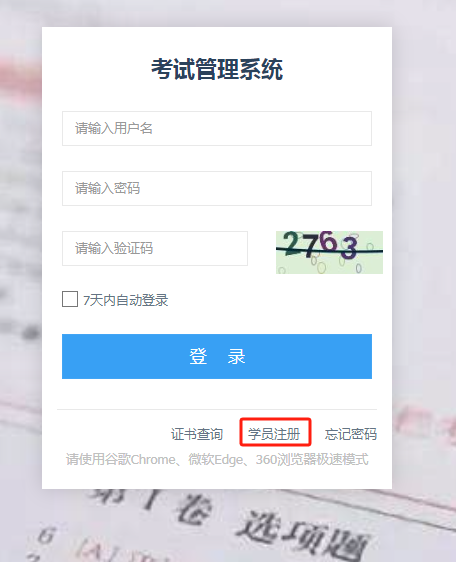 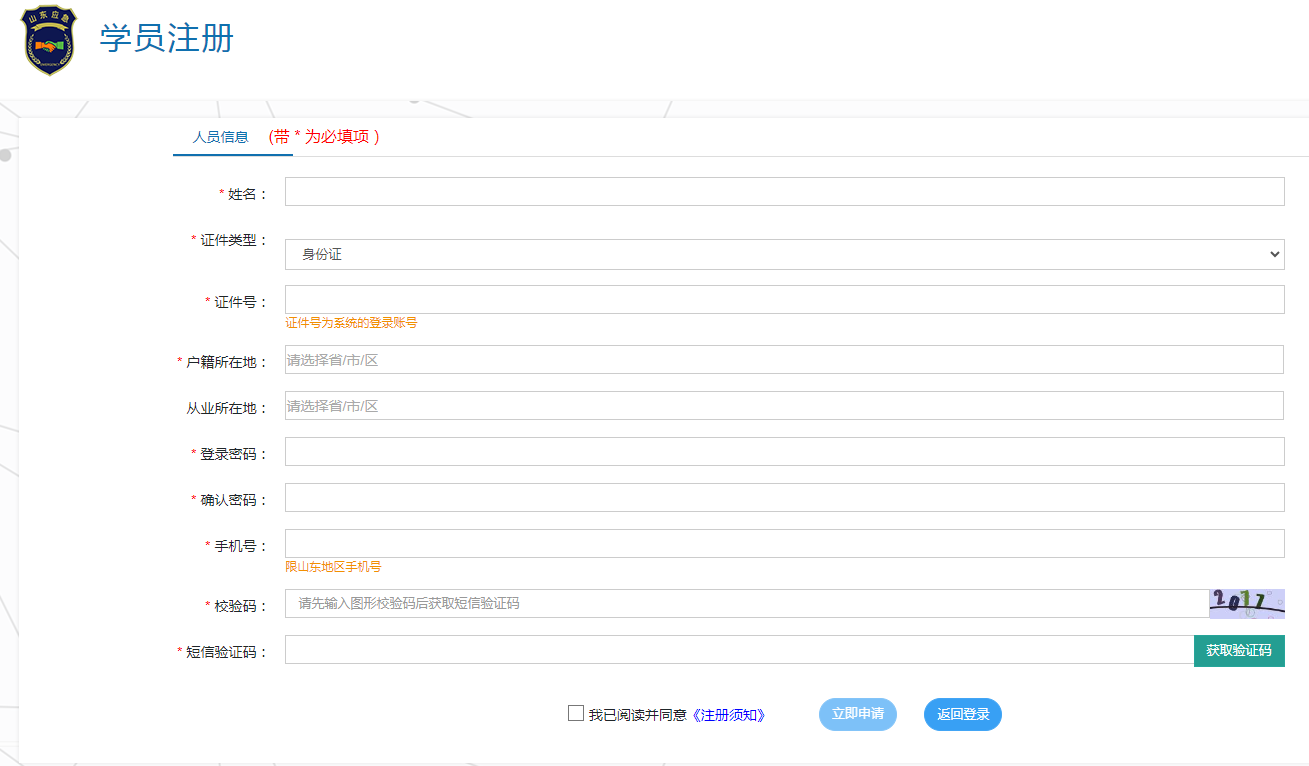 二、报名准备材料1.申请表1份；2.近期两寸白底彩照1张；3.身份证彩色复印件1份；5.单位推荐表1份；（需学员本人签字、按手印并加盖单位公章）。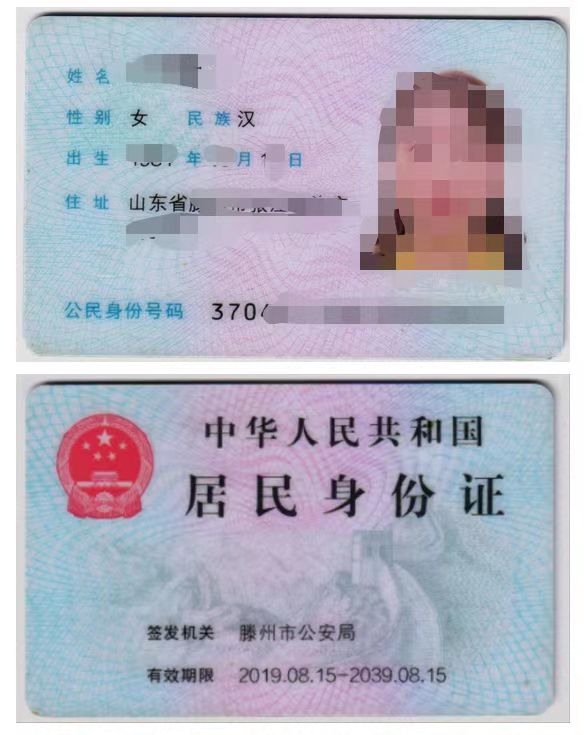 注：身份证正反面必须在同一页面内（如上图），有效期限必须在有效期内。管理人员证书办理申请表单位推荐表我单位名称                          ，统一社会信用代码                  ，单位地址       省      市，单位类型                      。（选择填写1.中央驻鲁企业；2.省管企业；3.市管县管企业；4.其他）我单位现推荐姓名         ，证件号码                职位            申请                     （行业类别）安全生产知识和管理能力考核合格证。并保证其本人身体健康情况无妨碍从事相应安全管理工作，系统中填写个人信息和承诺事项以及提供的有关材料真实有效，如有弄虚作假或欺骗、隐瞒等行为，造成的后果、责任全部由本人和单位承担。工作单位（盖章）                承诺人（签名并按指纹）：          年    月    日      姓   名性别文化程度正面免冠白底彩照（二寸）身份证号正面免冠白底彩照（二寸）联系电话正面免冠白底彩照（二寸）人员类型□主要负责人    □安全生产管理人员□主要负责人    □安全生产管理人员□主要负责人    □安全生产管理人员□主要负责人    □安全生产管理人员□主要负责人    □安全生产管理人员正面免冠白底彩照（二寸）行业类别办证类型□初次申办        □复审        □换证     □初次申办        □复审        □换证     □初次申办        □复审        □换证     □初次申办        □复审        □换证     □初次申办        □复审        □换证     □初次申办        □复审        □换证     工作单位单位类别□中央驻鲁企业    □省管企业    □市属县属企业     □其他□中央驻鲁企业    □省管企业    □市属县属企业     □其他□中央驻鲁企业    □省管企业    □市属县属企业     □其他□中央驻鲁企业    □省管企业    □市属县属企业     □其他□中央驻鲁企业    □省管企业    □市属县属企业     □其他□中央驻鲁企业    □省管企业    □市属县属企业     □其他现持证书信息（初次申办无需填写）证书有效期限现持证书信息（初次申办无需填写）上次复审日期温馨提示复审、换证需提前3个月办理申请！复审、换证需提前3个月办理申请！复审、换证需提前3个月办理申请！复审、换证需提前3个月办理申请！复审、换证需提前3个月办理申请！复审、换证需提前3个月办理申请！